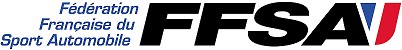 FEDERATION FRANCAISE DU SPORT AUTOMOBILE CHALLENGE OUEST AUTO-CROSS et SPRINT-CAR SAISON 2023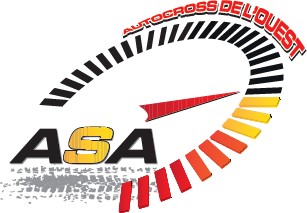 CETTE DEMANDE DEVRA IMPERATIVEMENT EST ECRITE INFORMATIQUEMENT ET ENVOYE PAR LA POSTEA ENVOYER AU PLUS TARD 15 JOURS AVANT LA DATE DE L’EPREUVESOUS PEINE DE NON CONFIRMATION D’ENGAGEMENTMONTANT DE L’ENGAGEMENT : 140€ à l'ordre de l'organisateur (voir page adresses)(1) La cylindrée à indiquer est la cylindrée de base exacte, multipliée par le coefficient 1,7 dans le cas d’un moteur turbo ou suralimentéLe concurrent certifie que tous les renseignements portés ci-dessus sont exacts et déclare avoir pris connaissance des règlements de la FFSA, et il s’engage à les respecter. Il déclare également accepter les contrôles anti-dopage qui pourraient être faits.Fait à : …………………………………………………………………………………………………………………… Le : ………………………………………..Réservé à l’organisationREMPLIR UNE DEMANDE PAR EPREUVE ACCOMPAGNEE D’UN CHEQUE PAR PILOTE ET PAR ENGAGEMENTSi vous souhaitez déclarer forfait, contacter la personne concernée (liste p.2) de préférence par mailADRESSES POUR ENVOI DES ENGAGEMENTSLA PERNELLE	CHEQUE AU NOM DE : E.N.A.MME BOSVY VANESSA18 ROUTE DU MAREE	TEL : 06 45 29 24 3750550 ST VAAST LA HOUGUE	MAIL : bosvy.vanessa@orange.frPLOUAY	CHEQUE AU NOM DE : CHRONO TEAMCHRONO TEAMMME LE PESQUER MARIE-NOELLE3 ROUTE DE KERSCOULIC	TEL : 06 24 48 44 5656240 PLOUAY	MAIL : marino30@neuf.frBAUD	CHEQUE AU NOM DE : CKCMOM. GUILLAUME TASSET16B RUE DE LA CHEZE	TEL : 06 77 65 73 4735310 ST THURIAL	MAIL : guillaumetasset@yahoo.frBELLEVILLE-SUR-VIE	CHEQUE AU NOM DE : ACB 85MME SIXDENIER GIGI1O IMPASSE DES EMBRUNS	TEL : 07 66 16 96 7785170 BELLEVILLE SUR VIE	MAIL : gystango@gmail.comPIPRIAC	CHEQUE AU NOM DE : AUTO-CROSS DE L’OUESTMME LEGENTILHOMME MARGAUX26 LA TURPINAIS	TEL : 07 81 42 09 7544750 CAMPBON	MAIL : margaux.legen@orange.frFENIOUX	CHEQUE AU NOM DE : COMITE DES FETES DE FENIOUXMME MURAT JESSYE38 CHEMIN DES ARDILLIERS CHAMBERTRAND TEL : 06 03 03 45 8079160 VILLIERS EN PLAINE	MAIL : murat.jessye@gmail.comLES CRESNAYS	CHEQUE AU NOM DE : AUTO-CLUB LES CRESNAYSMME HEDOU CARINE1 RUE DES HAUTS VENTS JUVIGNY- LE –TERTRE	TEL : 06 80 27 81 9650520 JUVIGNY-LES-VALLEES	MAIL : hedoucyrille@orange.frMONTAUBAN-DE-BRETAGNE	CHEQUE AU NOM DE : AUTO-CROSS DE L’OUESTMME LEGENTILHOMME MARGAUX26 LA TURPINAIS	TEL : 07 81 42 09 7544750 CAMPBON	MAIL : margaux.legen@orange.frSAINT VINCENT DES LANDES	CHEQUE AU NOM DE : ECURIE CROSS OUESTCamion CrossMME EON CHRISTELLE24 RUE DE LA POSTE	TEL : 06 81 57 17 5944520 ISSE	MAIL : christelle.eon@gmail.comMAURON	CHEQUE AU NOM DE : AUTO-CROSS DE L’OUESTMME LEGENTILHOMME MARGAUX26 LA TURPINAIS	TEL : 07 81 42 09 7544750 CAMPBON	MAIL : margaux.legen@orange.frLA PERNELLE 1 & 2 Avril (sprint-car)LA PERNELLE 1 & 2 Avril (sprint-car)LA PERNELLE 1 & 2 Avril (sprint-car)LA PERNELLE 1 & 2 Avril (sprint-car)LA PERNELLE 1 & 2 Avril (sprint-car)LA PERNELLE 1 & 2 Avril (sprint-car)LA PERNELLE 1 & 2 Avril (sprint-car)LA PERNELLE 1 & 2 Avril (sprint-car)LA PERNELLE 1 & 2 Avril (sprint-car)FENIOUX 5 & 6 AoûtFENIOUX 5 & 6 AoûtFENIOUX 5 & 6 AoûtFENIOUX 5 & 6 AoûtFENIOUX 5 & 6 AoûtPLOUAY 27 & 28 MaiPLOUAY 27 & 28 MaiPLOUAY 27 & 28 MaiPLOUAY 27 & 28 MaiPLOUAY 27 & 28 MaiPLOUAY 27 & 28 MaiPLOUAY 27 & 28 MaiPLOUAY 27 & 28 MaiPLOUAY 27 & 28 MaiLES CRESNAYS 26 & 27 AoûtLES CRESNAYS 26 & 27 AoûtLES CRESNAYS 26 & 27 AoûtLES CRESNAYS 26 & 27 AoûtLES CRESNAYS 26 & 27 AoûtBAUD 17 & 18 Juin (sprint-car)BAUD 17 & 18 Juin (sprint-car)BAUD 17 & 18 Juin (sprint-car)BAUD 17 & 18 Juin (sprint-car)BAUD 17 & 18 Juin (sprint-car)BAUD 17 & 18 Juin (sprint-car)BAUD 17 & 18 Juin (sprint-car)BAUD 17 & 18 Juin (sprint-car)BAUD 17 & 18 Juin (sprint-car)MONTAUBAN 9 & 10 SeptembreMONTAUBAN 9 & 10 SeptembreMONTAUBAN 9 & 10 SeptembreMONTAUBAN 9 & 10 SeptembreMONTAUBAN 9 & 10 SeptembreBELLEVILLE Sur Vie 24 & 25 JuinBELLEVILLE Sur Vie 24 & 25 JuinBELLEVILLE Sur Vie 24 & 25 JuinBELLEVILLE Sur Vie 24 & 25 JuinBELLEVILLE Sur Vie 24 & 25 JuinBELLEVILLE Sur Vie 24 & 25 JuinBELLEVILLE Sur Vie 24 & 25 JuinBELLEVILLE Sur Vie 24 & 25 JuinBELLEVILLE Sur Vie 24 & 25 JuinST VINCENT 16 & 17 Septembre (sprint-car)ST VINCENT 16 & 17 Septembre (sprint-car)ST VINCENT 16 & 17 Septembre (sprint-car)ST VINCENT 16 & 17 Septembre (sprint-car)ST VINCENT 16 & 17 Septembre (sprint-car)PIPRIAC 8 & 9 JuilletPIPRIAC 8 & 9 JuilletPIPRIAC 8 & 9 JuilletPIPRIAC 8 & 9 JuilletPIPRIAC 8 & 9 JuilletPIPRIAC 8 & 9 JuilletPIPRIAC 8 & 9 JuilletPIPRIAC 8 & 9 JuilletPIPRIAC 8 & 9 JuilletMAURON 7 & 8 OctobreMAURON 7 & 8 OctobreMAURON 7 & 8 OctobreMAURON 7 & 8 OctobreMAURON 7 & 8 OctobreNOMNOMNOMPRENOMPRENOMPRENOMDATE DE NAISSANCE :DATE DE NAISSANCE :DATE DE NAISSANCE :DATE DE NAISSANCE :DATE DE NAISSANCE :DATE DE NAISSANCE :DATE DE NAISSANCE :DATE DE NAISSANCE :DATE DE NAISSANCE :DATE DE NAISSANCE :DATE DE NAISSANCE :DATE DE NAISSANCE :DATE DE NAISSANCE :DATE DE NAISSANCE :DATE DE NAISSANCE :DATE DE NAISSANCE :DATE DE NAISSANCE :DATE DE NAISSANCE :ADRESSE :ADRESSE :ADRESSE :ADRESSE :ADRESSE :ADRESSE :ADRESSE :ADRESSE :ADRESSE :ADRESSE :ADRESSE :ADRESSE :ADRESSE :ADRESSE :ADRESSE :ADRESSE :ADRESSE :ADRESSE :CP :CP :VILLE :VILLE :VILLE :VILLE :TELEPHONETELEPHONETELEPHONETELEPHONETELEPHONEMAILMAILMAILN° LICENCEN° LICENCEN° LICENCEN° LICENCECODE ASACODE ASACODE ASAN° PASSEPORTN° PASSEPORTN° PASSEPORTN° LICENCE TUTEUR (OBLIGATOIRE) :	NOM/PRENOM :N° LICENCE TUTEUR (OBLIGATOIRE) :	NOM/PRENOM :N° LICENCE TUTEUR (OBLIGATOIRE) :	NOM/PRENOM :N° LICENCE TUTEUR (OBLIGATOIRE) :	NOM/PRENOM :N° LICENCE TUTEUR (OBLIGATOIRE) :	NOM/PRENOM :N° LICENCE TUTEUR (OBLIGATOIRE) :	NOM/PRENOM :N° LICENCE TUTEUR (OBLIGATOIRE) :	NOM/PRENOM :N° LICENCE TUTEUR (OBLIGATOIRE) :	NOM/PRENOM :N° LICENCE TUTEUR (OBLIGATOIRE) :	NOM/PRENOM :N° LICENCE TUTEUR (OBLIGATOIRE) :	NOM/PRENOM :N° LICENCE TUTEUR (OBLIGATOIRE) :	NOM/PRENOM :N° LICENCE TUTEUR (OBLIGATOIRE) :	NOM/PRENOM :N° LICENCE TUTEUR (OBLIGATOIRE) :	NOM/PRENOM :N° LICENCE TUTEUR (OBLIGATOIRE) :	NOM/PRENOM :N° LICENCE TUTEUR (OBLIGATOIRE) :	NOM/PRENOM :N° LICENCE TUTEUR (OBLIGATOIRE) :	NOM/PRENOM :N° LICENCE TUTEUR (OBLIGATOIRE) :	NOM/PRENOM :N° LICENCE TUTEUR (OBLIGATOIRE) :	NOM/PRENOM :COCHER LES CASES CONCERNEESCOCHER LES CASES CONCERNEESCOCHER LES CASES CONCERNEESCOCHER LES CASES CONCERNEESCOCHER LES CASES CONCERNEESCOCHER LES CASES CONCERNEESCOCHER LES CASES CONCERNEESCOCHER LES CASES CONCERNEESCOCHER LES CASES CONCERNEESCOCHER LES CASES CONCERNEESCOCHER LES CASES CONCERNEESCOCHER LES CASES CONCERNEESCOCHER LES CASES CONCERNEESCOCHER LES CASES CONCERNEESCOCHER LES CASES CONCERNEESCOCHER LES CASES CONCERNEESCOCHER LES CASES CONCERNEESCOCHER LES CASES CONCERNEESAUTO-CROSSAUTO-CROSSAUTO-CROSSAUTO-CROSSTOURISMETOURISMECUPCUPCUPMAXIMAXIMAXIMAXISPRINT-CARSPRINT-CARSUPER SPRINTSUPER SPRINTBUGGYBUGGYCUPCUPCUPSUPERSUPERSUPERSUPER1600MAXI SPRINTMAXI SPRINTTRANSPONDEUTRANSPONDEUTRANSPONDEUTRANSPONDEUJUNIOR SPRINTJUNIOR SPRINTSPRINT GIRLSSPRINT GIRLSVEHICULE :VEHICULE :VEHICULE :VEHICULE :VEHICULE :VEHICULE :VEHICULE :MOTEUR :MOTEUR :MOTEUR :MOTEUR :MOTEUR :MOTEUR :MOTEUR :MOTEUR :CYLINDREE (1) :CYLINDREE (1) :CYLINDREE (1) :SIGNATURE :N° DE COURSE SOUHAITEENGAGEME NT RECULEREGLEMENTREGLEMENTOBSERVATIONSN° DE COURSEENGAGEME NT RECULEMONTANTNATUREOBSERVATIONSN° DE COURSE